Course:Vulnerability AwarenessLesson Topic:Lesson Topic:Day: Session Number:   Day: Session Number:   Date:Time:45 minutesTeaching Aims: To provide those working in the licensed industry with an awareness of vulnerability and their responsibilities towards people visiting their premisesTeaching Aims: To provide those working in the licensed industry with an awareness of vulnerability and their responsibilities towards people visiting their premisesTeaching Aims: To provide those working in the licensed industry with an awareness of vulnerability and their responsibilities towards people visiting their premisesGroup: Licensing Professionals Group: Licensing Professionals Trainer NameTrainer NameSpecific Learning Outcomes:By the end of the lesson, the students will be able to …Specific Learning Outcomes:By the end of the lesson, the students will be able to …Specific Learning Outcomes:By the end of the lesson, the students will be able to …Learning outcome Assessment Learning outcome Assessment Resources:PowerPoint Resources:PowerPoint Explore what vulnerability is within the Licensed Economy and how to identify it.Explore what vulnerability is within the Licensed Economy and how to identify it.Explore what vulnerability is within the Licensed Economy and how to identify it.By monitoring individual & group answers to questions posed throughout the session, the trainer will draw out key points to assess progress towards this objective By monitoring individual & group answers to questions posed throughout the session, the trainer will draw out key points to assess progress towards this objective Lesson Plan Lesson Plan Identify interventions that assist in preventing and reducing harm to vulnerable people in licensed premises..Identify interventions that assist in preventing and reducing harm to vulnerable people in licensed premises..Identify interventions that assist in preventing and reducing harm to vulnerable people in licensed premises..By monitoring individual & group answers to questions posed throughout the session, the trainer will draw out key points to assess progress towards this objectiveBy monitoring individual & group answers to questions posed throughout the session, the trainer will draw out key points to assess progress towards this objectiveLesson Plan Lesson Plan Lesson Plan Lesson Plan Lesson Plan Lesson Plan Learner Needs/Profile:Differing learning stylesNo prior experience of dealing with a vulnerable person on licensed premises.Reflection as a studentLearner Needs/Profile:Differing learning stylesNo prior experience of dealing with a vulnerable person on licensed premises.Reflection as a studentStrategies for Differentiation:Use of a variety of media and group work planned to cater for all learning stylesAscertain prior-knowledge by Questions and AnswersStrategies for Differentiation:Use of a variety of media and group work planned to cater for all learning stylesAscertain prior-knowledge by Questions and AnswersKnowledge Assumed:General knowledge of working in a licensing environment.Conflict Management AwarenessKnowledge of the four Licensing ObjectivesKnowledge Assumed:General knowledge of working in a licensing environment.Conflict Management AwarenessKnowledge of the four Licensing ObjectivesKnowledge Assumed:General knowledge of working in a licensing environment.Conflict Management AwarenessKnowledge of the four Licensing ObjectivesLearner Needs/Profile:Differing learning stylesNo prior experience of dealing with a vulnerable person on licensed premises.Reflection as a studentLearner Needs/Profile:Differing learning stylesNo prior experience of dealing with a vulnerable person on licensed premises.Reflection as a studentStrategies for Differentiation:Use of a variety of media and group work planned to cater for all learning stylesAscertain prior-knowledge by Questions and AnswersStrategies for Differentiation:Use of a variety of media and group work planned to cater for all learning stylesAscertain prior-knowledge by Questions and AnswersReferences:Licensing Act 2003References:Licensing Act 2003References:Licensing Act 2003TimeTopic/ContentTeacher ActivityStudent ActivityResourcesVulnerability Training for whole sessionSlide 1 – Vulnerability Awareness 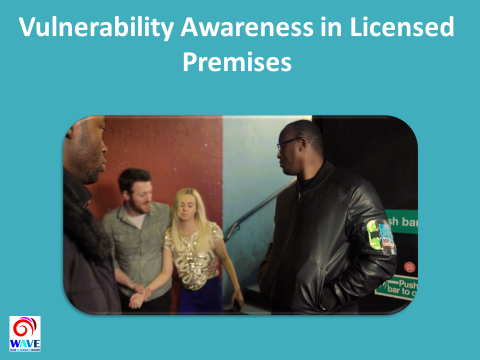 Trainer to introduce themselvesCover House Keeping:Length and structure of sessionRefreshmentslocation of toiletsEmergency procedures to be followedFire exists / any fire drills planned etc.Explain – there will be 2 short videos being played, with soundQ: Is everyone ok to start?Explain - What does WAVE stand for - Welfare And Vulnerability EngagementSlide 2 – AIM 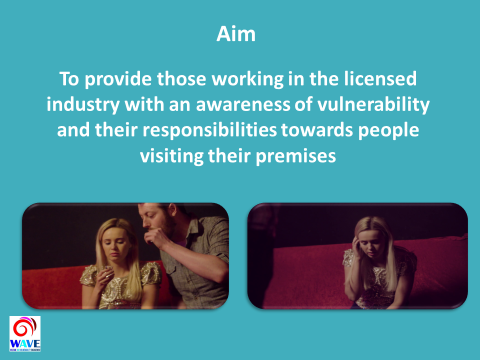 This input is focused specifically on Licensed Industry workersHowever - The WAVE initiative is multi-faceted, and aims to raise awareness hollistically.Other inputs have been developed to focus on:friends of vulnerable persons, mainly in university settings, and alsothe police and other stakeholders who have a direct interest in licensed premises.Everyone can have a positive impact on people who are vulnerableSlide 3 Our Objectives 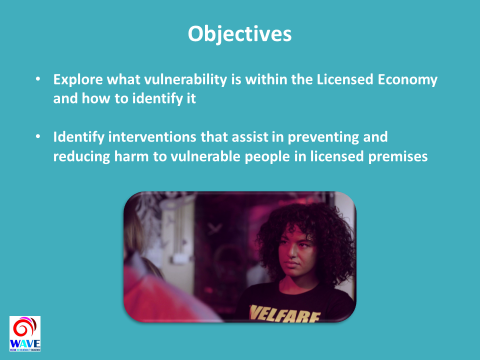 Trainer to outline the objectives The session will:Explore what vulnerability is within the Licensed Economy and how to identify it.Identify interventions that assist in preventing and reducing harm to vulnerable people in licensed premises.Trainer to ask - What experience do the attendees have in dealing with vulnerable people?Points to consider to encourage discussion:Door supervisors already play an important role in protecting vulnerable people.Build on experience and share knowledge with all staff to help spot early signs of vulnerability.Ability to recognise vulnerable people and make interventions that will reduce the risk of harm to that person.The overall aim is to increase safety in the Licensed Economy.This doesn’t negate the need for people to look after themselves and act responsibly, however, there will be occasions when people either don’t realise the risk they face.Slide 4 Key principle 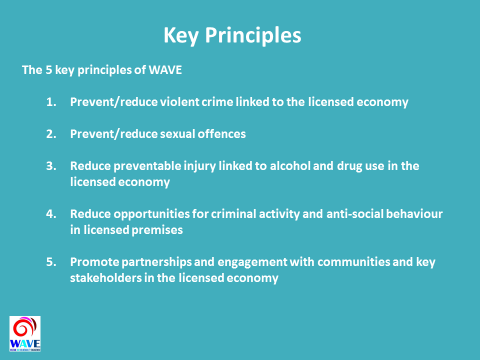 5 Principles The 5 key principles of WAVE – ultimately a prevention and harm reduction initiative.Important to create and strengthen Partnerships between authorities and industry stakeholders – helps to ensure initiative is a success.WAVE initiative helps to identify people before they become potentially vulnerable, and:victims of crimevictims of anti-social behaviourcome to harm in any other wayInvolved in crime/antisocial behaviour/harmWAVE initiative ensures vulnerable people are properly supported with positive interventions.Slide 5 Vulnerability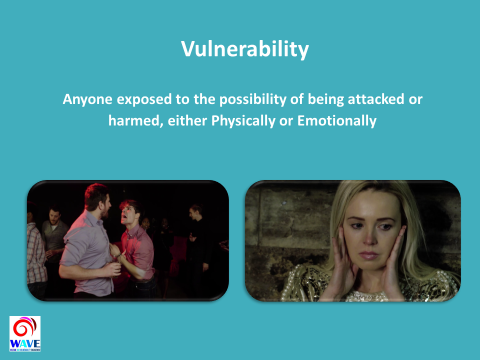 There are a number of ways of defining vulnerability - for the purpose of this session we will use the following broad definition: ‘Anyone exposed to the possibility of being attacked or harmed, either Physically or Emotionally’Definition from  English Dictionary:(Factors that contribute to vulnerability are explored on slide 7)Some people may be more familiar with the term; ‘At Risk’, however in this session we will use the term vulnerability.Slide 6 - What can make a person Vulnerable?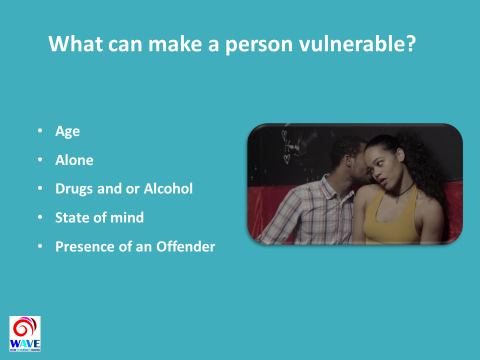 Trainer to ask attendees:Name some factors that may cause a person to be potentially vulnerable:Age:Younger people tend to be more vulnerable to risk of harm. But age not overriding factor.Alone:Separated from friends, appears lost, isolated, easily targeted.Drugs & Alcohol:Reduced inhibitions - decreased ability to make decisionsChanges perceptions of their own abilities and limitationsSigns - overly gregarious/passive, aggressive, lack of spatial awareness, appears unwellState of mind:Emotional or mental state at the time. This can be influenced by a range of factors – friends will usually notice a difference in behaviours first.Presence of an Offender:Risk of potential harm increases substantially when above factors combined with the presence of a criminal offender.Slide 7 – How to recognise vulnerability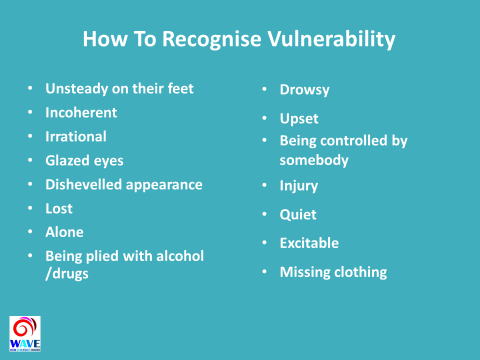 Trainer to ask attendees:How would they recognise that somebody was vulnerable?Discuss with groupA number of factors that may make someone vulnerable - list is not exhaustive.Early identification of these signs will assist in deciding how to respond - each situation is likely to be different. An offer to help may be refused - how you might respond to this?Consider:Do you give up?Can you deal with things another way - are there other options?You may get an aggressive response.Has a crime taken place?Trust your instinct - if you have concerns then make an intervention.Slide 8 - Video #1 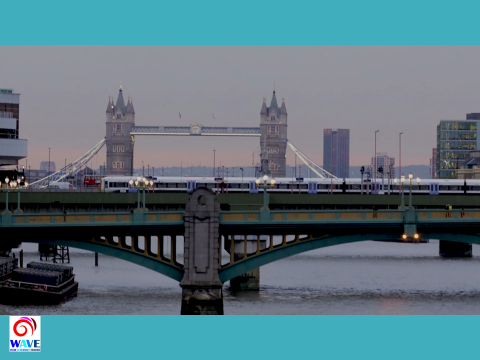 Trainer to play videoInform attendees that the video has flashing lights and upsetting imagery.Trainer to advise - Look out for vulnerabilities throughout the videoSlide 9 - What Happened?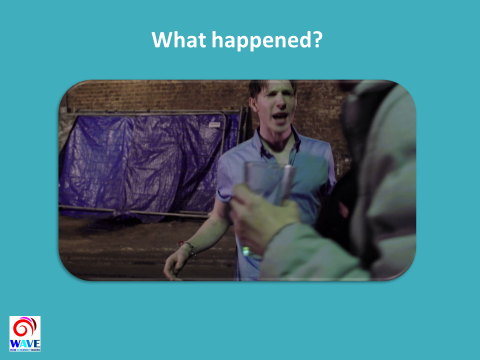 Note the scenarios depicted are not gender or crime specificTrainer to ask the attendees:“Consider the video from a personal perspective - how would you feel if this happened to a family member or friend?”Trainer to lead discussion:What’s just happened?How do we feel about the video from a professional perspective? DiscussWelfare & Safety Officer?Staff interventions?Refusals?Is this an accurate reflection of events that may occur?Preventable?Slide  10 – Where can we intervene to reduce vulnerability?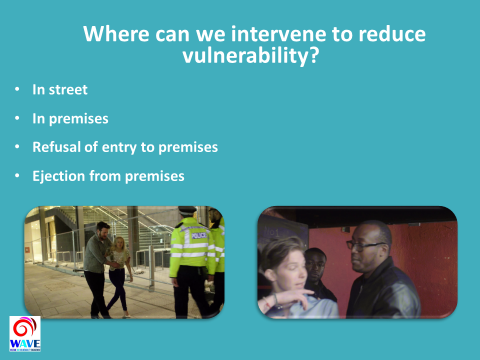 Trainer to explain where interventions can take place including:In street In premises Refusal of entry Ejection of premisesSlide 11 - Interventions?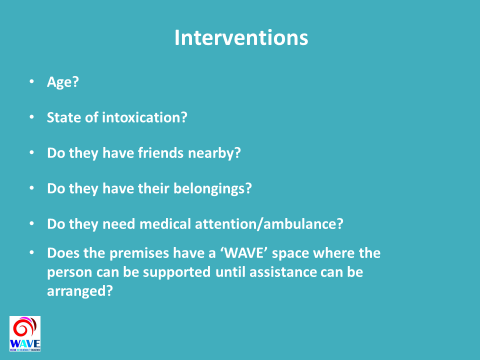 Trainer to discuss appropriate interventions:It is important not to leave the vulnerable person on their own.Age?Is the individual vulnerable due to their age, young or old? State of ?Is the individual/group so intoxicated that it is not reasonable to expect them to be able take care of themselves?What responsibility do you have to those refused entry?Are they accompanied by others who may also be seeking entry - are they capable of taking responsibility of the individuals concerned?Do they have friends nearby?Where possible, attempts should be made to contact friends who may be able to assist. CCTV, ID scanners etc may well assist in identifying friends.Is there an opportunity to make contact with family?Do they have their belongings?If persons are ejected without their belongings they may have no means to contact anyone, no money and/or appropriate clothing, which may render the person vulnerable.Consider how you could assist the person in getting home safely?Do you have access to a dedicated taxi service?Do they need medical attention / ambulance?Treat this as a priority and arrange immediately. Seek assistance from a colleague where possible, and obtain full details from emergency services, such as the call reference number.Ensure staff are aware of the location of the medical kit and ensure it is in date and the staff are trained to use it.Does the premises have an internal safe space? (WAVE Space)A safe space could be a room or area where a vulnerable person can be taken and feel safe whilst arranging assistance.Facilities should be made available so that the vulnerable person can make contact with friends or family, and receive medical assistance, or speak to an appropriate member of staff such as a welfare officer.If your premises does not have a safe (WAVE) space, are there any local safe havens?Does the premises have a Welfare Officer? (WAVE Officer)It is important that the welfare officer is clearly identifiable to both customers and staff, and has appropriate training, which should include vulnerability awareness and interventions training, and additionally may include conflict resolution, first aid and crime response training. They may also be accredited by the Security Industry Authority (SIA) as a Door Supervisor (or Close Protection Officer).Is there a Street Pastor available to assist? A street pastor is a volunteer who can provide support and care to vulnerable personsSlide 12 – Ask for Angela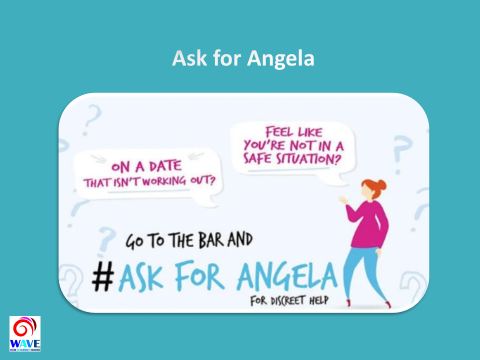 Ask For Angela provides a useful additional tool for dealing with vulnerability.Ask for Angela’ initiative aims to reduce sexual violence and vulnerability by providing customers with a non-descript phrase they can use to gain assistance from staff members in order to be separated from the company of someone with whom they feel unsafe due to that person’s actions, words or behaviour.By “asking for Angela”, an individual should be treated as a vulnerable person and the interventions discussed in this training should be applied.Slide 13 – Pesence of an offender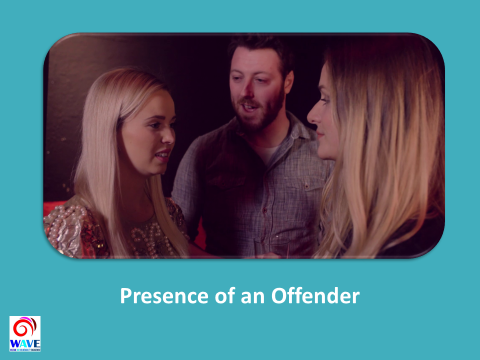 Trainer to ask - Who can commit a criminal offence? Anyone from any background.Offenders can be predatory or opportunistic in nature.There is no one specific demographic relating to offenders.Offenders may be looking to target vulnerable people to commit crime.An offender may be looking to take advantage of a situation for their own benefit.Trainer to ask – What behaviours may lead you to consider that an individual may go on to commit a criminal offence, and what can be done to mitigate a potential risk?Slide 14 - Video #2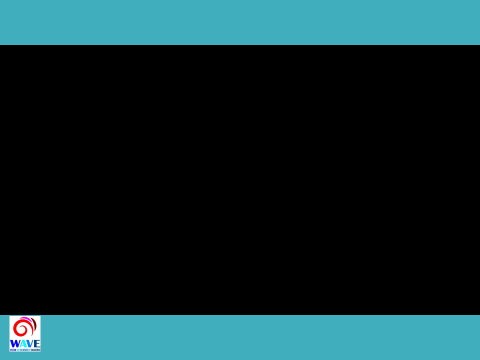 Trainer to play videoInform attendees that the video has flashing lights and upsetting imagery.Trainer to advise - Consider the interventions and discuss any further opportunities for intervention, and how this can be applied to real life scenarios?Slide 15 - Recap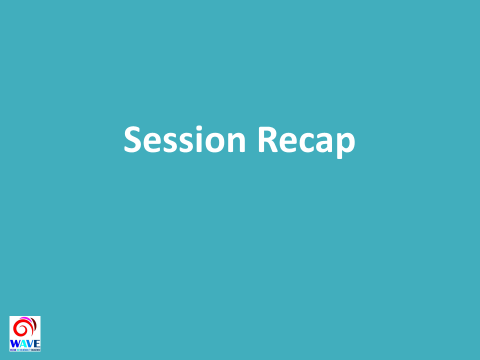 Trainer to recap the session objectives.  The training was designed to:Explore what vulnerability is within the Licensed Economy and how to identify it.Identify interventions that assist in preventing and reducing harm to vulnerable people in licensed premises.We’ve looked at the definition and what can make someone vulnerable.We’ve looked at visual signs that could indicate someone is vulnerableWe’ve looked at people who may seek to exploit that vulnerability.Trainer to ask the group - What is the benefit of adopting WAVE in your premises?Safer environments, reduced crime and harm, increased customer satisfaction, improved working partnerships, enhanced staff training, lower instances of ASB.Slide 16 - Questions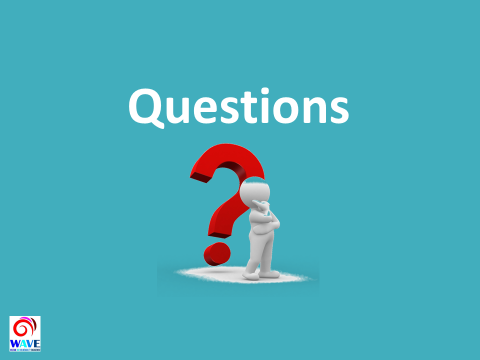 Trainer to answer any questions.Thank everyone for attending and contributingSlide 17 Support Services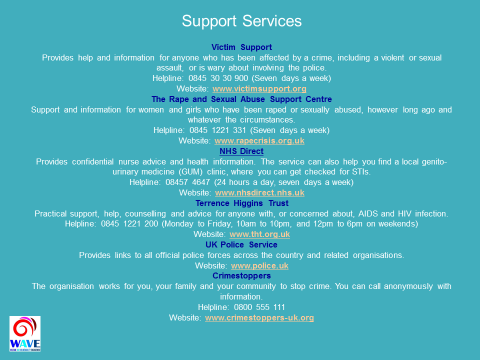 Trainer to refer to support services Slide 18 - End of presentation.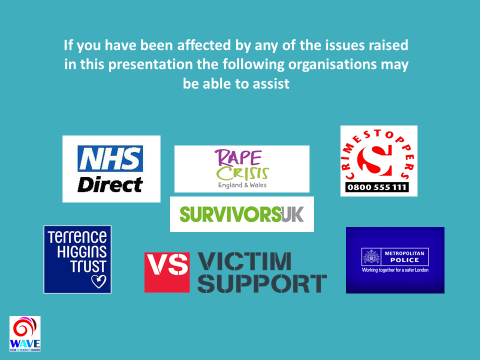 End of presentation.Listen/PartakeListen/PartakeListen/PartakeListen/PartakeListen/PartakeListen/PartakeListen/PartakeWatch/ListenListen/PartakeListen/PartakeListen/PartakeListen/PartakeListen/PartakeWatch/ListenListen/PartakeListen/PartakeVisualVisualPowerPointPowerPointPowerPointPowerPointPowerPointPowerPointPowerPointPowerPoint/VideoPowerPointPowerPointPowerPointPowerPointPowerPointPowerPoint/VideoPowerPointPowerPointPowerPointPowerPoint